Circuits de couleurs suivant le Cahier des charges des courses régionales en Occitanie et le Guide des choix des circuits couleur de la LOCCO. Circuit Vert au 1/5000Règlement applicable : Règlement des courses Régionales en OccitaniePas de circuit Jalonné car les jalons suivraient le Vert et enlèveraient tout intérêt à ce parcours.Vous pourrez accompagner vos plus jeunes enfants sur les circuits Vert ou Bleu à partir de 11h00.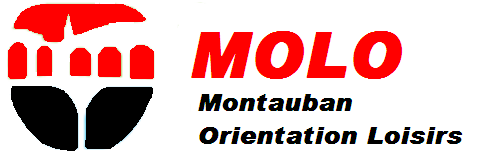 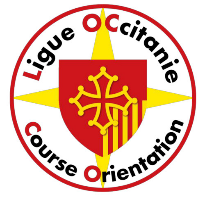 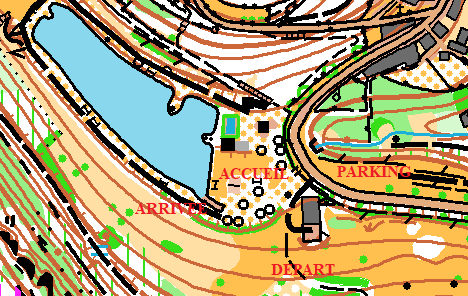 Les circuits sont un peu plus long que d’habitude mais la zone interdite au centre de la carte nous impose une distance minimale. Il est conseillé aux compétiteurs du violet très court de bien déjeuner.Procédures spéciales COVID : Masque obligatoire sur la zone de course, Distanciation 2m, Echanges physiques à éviter,Merci de vous présenter à l’accueil pour contrôle : PASS SANITAIRE OBLIGATOIRE, une marque sur le dos de la main vous sera faîtes pour accéder au départ.La zone de départ est très proche du parking, merci de vous y rendre juste avant votre heure de départ.Pour visualiser les résultats de la course un système résultats en ligne vous sera proposé. (pas d’affichage)Merci de ne pas rester sur le site après votre course. Il n’y a pas de buvette, de remises de récompenses, les résultats provisoires vous seront communiqués dans la soirée.Bonne course à tousRespecter les clôtures, murets et les zones d’habitations privées. Régionale LD LOCCO N° 19Le dimanche 14 novembre 2021Caylus(82)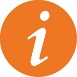 INFORMATION GÉNÉRALESOrganisation :                   CDCO 82	Organisation :                   CDCO 82	COURSE COMPTANT POURLE CLASSEMENT NATIONALOUIDirecteur de course : 	Gerard BarthesDirecteur de course : 	Gerard BarthesCOURSE COMPTANT POURLE CLASSEMENT NATIONALOUIDélégué/ Arbitre : 	Frédéric RamblièreDélégué/ Arbitre : 	Frédéric RamblièreCOURSE COMPTANT POURLE CLASSEMENT NATIONALOUICOURSE COMPTANT POURLE CLASSEMENT NATIONALOUIContrôleur des circuits : 	Pierre RochContrôleur des circuits : 	Pierre RochCOURSE COMPTANT POURLE CLASSEMENT NATIONALOUITraceur : 	Anthony TolonTraceur : 	Anthony TolonCOURSE COMPTANT POURLE CLASSEMENT NATIONALOUIGEC :                                    Jeremy Scholz	GEC :                                    Jeremy Scholz	COURSE COMPTANT POURLE CLASSEMENT NATIONALOUI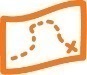 CARTENom : 	Caylus Village Nom : 	Caylus Village Échelle :	1/10000 (vert au 1/5000)Relevés : 	2016Relevés : 	2016Équidistance :	5 mCartographe :	Alain Pelligry, Retouches Pierre Roch 2021Cartographe :	Alain Pelligry, Retouches Pierre Roch 2021Type de terrain :	Causse avec relief marqué et passage urbainType de terrain :	Causse avec relief marqué et passage urbain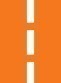 ACCÈS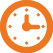 HORAIRESFléchage : Caylus centre44.236798  1.773119Fléchage : Caylus centre44.236798  1.773119Accueil : 	A partir de 9hAccueil : 	A partir de 9hDistance parking-accueil :	100mDistance parking-accueil :	100mDépart : 	Au boitier en 10h et 12hDépart : 	Au boitier en 10h et 12hDistance accueil-départ : 	50mDistance accueil-départ : 	50mRécompenses : Pommes à l’arrivéeRécompenses : Pommes à l’arrivéeDistance arrivée-accueil :	50mDistance arrivée-accueil :	50mFermeture des circuits :  14hFermeture des circuits :  14h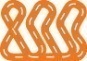 CIRCUITS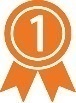 RÉSULTATSNombre de circuits compétition : 	8Nombre de circuits compétition : 	8Site LOCCO : http://www.ligue-oc-co.com/resultats-classement/ 
Site FFCO : http://cn.ffcorientation.fr/course/Site LOCCO : http://www.ligue-oc-co.com/resultats-classement/ 
Site FFCO : http://cn.ffcorientation.fr/course/Nombre de circuits initiation : 	2Nombre de circuits initiation : 	2Site LOCCO : http://www.ligue-oc-co.com/resultats-classement/ 
Site FFCO : http://cn.ffcorientation.fr/course/Site LOCCO : http://www.ligue-oc-co.com/resultats-classement/ 
Site FFCO : http://cn.ffcorientation.fr/course/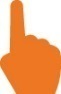 SERVICESPas de buvettePas de buvette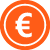 TARIFSLicenciés FFCO : 	19 ans et + : 9 €  	        18 ans et - : 5 €Licenciés FFCO : 	19 ans et + : 9 €  	        18 ans et - : 5 €Non-licenciés FFCO : 	Découverte (carton de contrôle)  : 19 ans et + : 12 €  	 18 ans et - : 8€	Compétition (puce électronique) : 19 ans et + : 13 €  	 18 ans et - : 9€Non-licenciés FFCO : 	Découverte (carton de contrôle)  : 19 ans et + : 12 €  	 18 ans et - : 8€	Compétition (puce électronique) : 19 ans et + : 13 €  	 18 ans et - : 9€Location de puce : 	3€Taxe pour inscriptions tardives, ou absence non justifiée : 5€ pour les adultes et 3€ pour les jeunesLocation de puce : 	3€Taxe pour inscriptions tardives, ou absence non justifiée : 5€ pour les adultes et 3€ pour les jeunes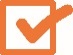 INSCRIPTIONSPour les licenciés, sur le site FFCO : https://licences.ffcorientation.fr/inscriptions/2163/ jusqu’au 11/11/21 à minuit.Pour les non licenciés par mail : roch.pierre@wanadoo.fr jusqu’au 12/11/21 ou sur place dans la limite des cartes disponibles.Pour les licenciés, sur le site FFCO : https://licences.ffcorientation.fr/inscriptions/2163/ jusqu’au 11/11/21 à minuit.Pour les non licenciés par mail : roch.pierre@wanadoo.fr jusqu’au 12/11/21 ou sur place dans la limite des cartes disponibles./!\ Pour être chronométré vous devez obligatoirement présenter un certificat médical datant de moins d'un an à la date d’inscription à la compétition et permettant d'établir l'absence de contre-indication à la pratique du sport ou de la course d’orientation, en compétition./!\ Pour être chronométré vous devez obligatoirement présenter un certificat médical datant de moins d'un an à la date d’inscription à la compétition et permettant d'établir l'absence de contre-indication à la pratique du sport ou de la course d’orientation, en compétition.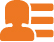 CONTACTPierre Roch / roch.pierre@wanadoo.fr / Tel : 06 08 06 28 13Pierre Roch / roch.pierre@wanadoo.fr / Tel : 06 08 06 28 13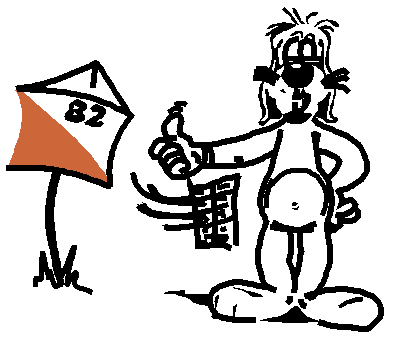                                CDCO 82